1 PRIEDAS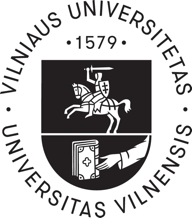 VILNIAUS UNIVERSITETAS
ŠIAULIŲ AKADEMIJA........................ BAKALAURO / MAGISTRO STUDIJŲ PROGRAMA................. specializacijaSTUDENTO (-ĖS) VARDAS PAVARDĖBakalauro / Magistro studijų baigiamasis darbasDARBO PAVADINIMAS Darbo vadovas (-ė): prof. dr. (HP) Vardas, PavardėŠiauliai, 20XX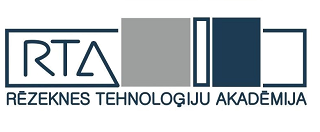 VILNIAUS UNIVERSITETAS
ŠIAULIŲ AKADEMIJABAKALAURO STUDIJŲ PROGRAMA.................STUDENTO (-ĖS) VARDAS PAVARDĖBakalauro studijų baigiamasis darbasDARBO PAVADINIMAS Darbo vadovas (-ė): prof. dr. (HP) Vardas, PavardėŠiauliai, 20XX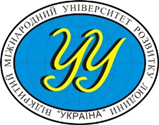 VILNIAUS UNIVERSITETAS
ŠIAULIŲ AKADEMIJAMAGISTRO STUDIJŲ PROGRAMA.................STUDENTO (-ĖS) VARDAS PAVARDĖMagistro studijų baigiamasis darbasDARBO PAVADINIMAS Darbo vadovas (-ė): prof. dr. (HP) Vardas, PavardėŠiauliai, 20XX